 Pentecost and Power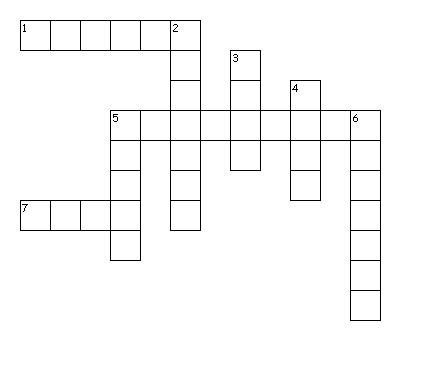 Across1. God is---5. found in Acts 27. author of ActsDown2. "God in three persons"3. Prophet quoted during Pentecost4. pure/sacred5. preached church's first sermon6. languages